Request Reference: 16171638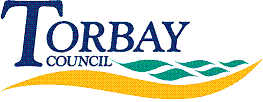 Date received: 10 March 2017Date response sent: 11 April 2017According to information published online by the Department for Communities & Local Government (DCLG) in its local authority revenue expenditure and financing section, Torbay Council generated a total income of £4,036,000 from off-street parking in 2015-16.Please provide the following information:1. 	How many car parking spaces are currently provided by the local authority to generate this annual income?	There are in the region of 7,300 available parking bays in Torbay Council car parks.  A number of these bays are only available in the summer months.2. 	Does the local authority have any plans to increase its number of off-street car parking spaces, and if so, by how many?	No the local authority do not have any plans to increase its number of off-street car parking spaces.3. 	If the local authority holds any information regarding the number of off-street car parking spaces provided in the local authority area by other providers (such as private car parking operators) please advise how many spaces are provided, and by which operator.	There are private operators within Torbay.  The Council does not hold the information requested.4. 	Are the local authority’s off-street car parking operations run entirely in-house, or are these subject to alternative arrangements, such as a management contract or a partnership agreement with the private sector or another local authority	Yes.If so:a. 	What are the current arrangements – i.e. a management contract, a partnership / joint venture or other (please specify);b. 	Who provides the service to / partners with the local authority; andc.	 When is this contract / partnership scheduled to end?	N/A5. 	Has the local authority given any consideration (and / or made any decision) in the past two years to explore alternative managerial and operational arrangements for its off-street car parking provision (such as private sector involvement) and if so, what?	No.6. 	Does the local authority have an up-to-date Parking Strategy? 	Yes 	http://www.torbay.gov.uk/council/policies/parking-policies/7. 	Please provide a weblink to your latest Annual Parking Report.	http://www.torbay.gov.uk/council/policies/parking-policies/8. 	As the local authority will have just set its budget for the forthcoming financial year (and its Medium Term Financial Strategy), has it agreed for 2017-18, 2018-19 and 2019-20: 	2017 – 18 only.a. 	any savings to be delivered in the running costs of off-street car parking;	No.b. 	any projected increase in income.	Yes - £185,000.9. 	Likewise, has the local authority allocated any capital funding for expenditure on car parks during the next three years, or identified the need to allocate capital in due course? 	No.	Please provide figures and details of proposed expenditure.	N/A